安徽水安建设集团股份有限公司2023届秋季校园招聘简章一、企业简介安徽水安建设集团股份有限公司（国有控股、非上市）是安徽省属水利施工龙头企业、城市基础设施建设排头兵企业和“走出去”重点企业之一，拥有70年光辉历史和光荣传统，在全国工程建设领域具备较强实力和较高知名度。70年坚守初心，承载使命。公司践行“水润万物 安泽九州”的特色文化，弘扬治淮精神，建设治水铁军，先后承建近千项水利工程项目，为水利安澜作出了水安贡献。70年与时俱进，改革创新。现已成为具有水利水电、建筑工程施工总承包和设计“双特双甲”资质，集施工总承包、投资建设、设计咨询、运营维护、产品产业化为一体的综合大型施工企业，位居安徽企业100强、安徽建筑业50强。70年踔厉奋发，面向未来。目前，公司总资产超200亿元，年施工能力超100亿元，拥有各类技术及管理人员3000余人，拥有安徽省级企业技术中心和科技进步奖、“鲁班奖”、“詹天佑奖”、“大禹奖”等百余项，正在建设社会认可、股东满意、员工幸福、国内知名的现代化企业集团，打造国内一流的工程全生命周期综合服务商的高质量发展新征程上昂首阔步前行。二、招聘计划三、招聘政策（一）薪酬结构薪资待遇=固定薪酬（岗位工资）+绩效+奖励薪酬（项目进度奖、项目效益奖）+补贴（施工补贴、区域津贴、注册津贴、年功津贴、职称补贴、专项奖励）考取国家相关的执业资格证书给予持证津贴和一次性奖励(如一建、注册电气工程师、注册土木工程师等)，一次奖励10000-80000元，每月津贴400-3000元。薪档调整：每年度根据员工考核情况，进行员工薪档晋升，员工每增长一档，工资增长比例在10%左右。（二）相关福利待遇1、公司根据规定为员工缴纳五险二金；2、公司员工可享受食宿免费、节庆费、降温费、通讯补贴、餐补、年终激励奖、工装等福利项目；3、公司员工可享受下列带薪假：年休假、病假、婚假、丧假、产假及护理假等众多带薪假；4、定期组织免费体检、节日主题、青年员工联谊、运动会等活动；5、高校应届毕业生安家费3-10万元，根据毕业院校按公司要求发放。（三）人才培养1、多维度培育毕业生入职后纳入公司培养体系，通过导师带徒，开展多维度、全方位的工作学习，共同助力学习成才；2、多岗位历练公司为员工提供多元化的成长平台，对新员工制定职业发展规划，通过轮岗、交流等方式助力快速成长；3、多通道发展公司设有“行政管理岗”“项目管理岗”“设计技术岗”“专业技术岗”“技能工勤岗”五个通道，员工根据自身优势选择合适的成长路径。四、联系方式公司地址：安徽省合肥市经开区紫云路1288号公司网站： www.sagf.cn  联系人：段老师；电话：0551-63647488，18756001491网申投递链接：PC端： http://click.goodjobs.cn/2022/sa/index.html手机端：http://click.goodjobs.cn/2022/cpb/sa/index.html网申投递二维码：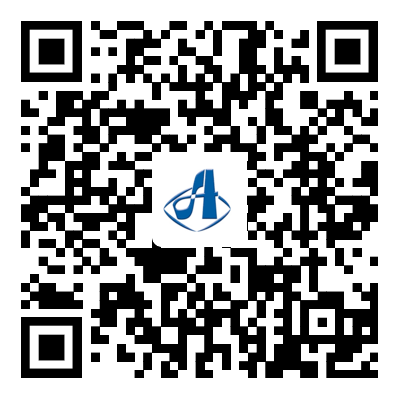 招聘岗位专业要求需求人数其它要求项目管理岗（施工员、技术员、安全员、运营维护管理员、物资设备等）土木工程、市政工程、水利水电工程、建筑工程、交通工程、道路与桥梁工程管理、工程造价、安全工程、电气工程及其自动化、建筑环境与能源应用工程、测绘工程、工程试验等工程管理、物流管理、物流工程、机械设计制造及其自动化等专业1051、本科学历；2、入学成绩与在校成绩优良，无违纪违法或处罚记录；3、能吃苦耐劳，认同公司的行业特性，服从公司工作安排。4、共产党员、学生干部，具有相关岗位实习工作经历、取得从业资格证书、优先考虑合计合计105